МУНИЦИПАЛЬНОЕ АВТОНОМНОЕ ОБЩЕОБРАЗОВАТЕЛЬНОЕ УЧРЕЖДЕНИЕ«СРЕДНЯЯ ОБЩЕОБРАЗОВАТЕЛЬНАЯ ШКОЛА №36»ПРОЕКТ«Классный руководитель - навигатор будущего: обновление системы воспитания в современной школе»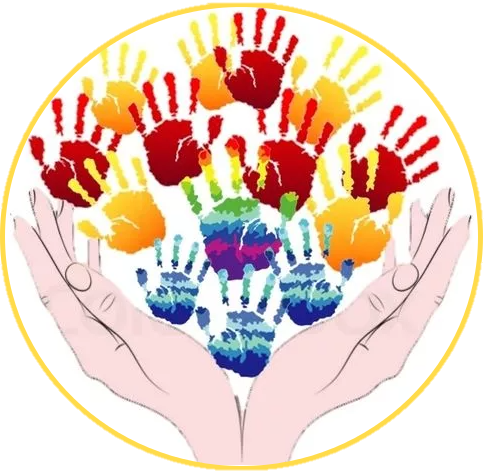 Авторы проекта: Л.И.СвешниковаН.В.НогтеваС.В.КараваеваТамбов, 2023Содержание1. Введение.Основная цель системы образования сегодня – это обеспечение получения качественного образования, позволяющего выпускникам быть успешными и конкурентоспособными в учёбе, работе и жизни в условиях цифровизации общества.«Воспитание - деятельность, направленная на развитие личности, создание условий для самоопределения и социализации обучающихся на основе социокультурных, духовно-нравственных ценностей и принятых в российском обществе правил и норм поведения в интересах человека, семьи, общества и государства, формирование у обучающихся чувства патриотизма и гражданственности, уважения к памяти защитников Отечества и подвигам героев Отечества, к закону и правопорядку, человеку труда и старшему поколению, взаимного уважения, бережного отношения к культурному наследию и традициям многонационального народа Российской Федерации, к природе и окружающей среде» (Федеральный закон от 31.07.2020 № 304-ФЗ «О внесении изменений в Федеральный закон «Об образовании в Российской Федерации» по вопросам воспитания обучающихся»).Ключевые аспекты, цели, задачи и проблемные вопросы воспитания современного ребёнка находятся в центре государственной политики в сфере образования, а также являются объектом внимания педагогической общественности, родительских сообществ, представителей сферы культуры, науки, различных социально-профессиональных групп».Эффективность воспитания в системе образования сегодня пропорционально зависит от наличия системности в этом процессе. При педагогической систематизации всех средств, методов и технологий, которые имеются в школе, уровень эффективности воспитательной деятельности значительно повышается. Сложной задачей является преобразование школы в продуктивную воспитательную систему – построение нравственно-эстетического микроклимата через создание воспитательной упорядоченной системы, где сам процесс воспитания превращается в функцию всего социального организма школы. Именно эта функция наделена своей логикой функционирования, развития, саморегуляции, самоорганизации. МАОУ «Средняя общеобразовательная школа №36» является одной из самых больших образовательных организаций в северной части города Тамбова со сложившейся системой воспитательной работы. Исходя из современного национального идеала личности, воспитанной в новой российской общеобразовательной школе, а также основываясь на базовых для нашего общества ценностях (таких как семья, труд, отечество, природа, мир, знания, культура, здоровье, человек) общая цель воспитания обучающихся МАОУ «Средняя общеобразовательная школа №36» - это личностное развитие школьников, проявляющееся:- в усвоении ими знаний основных норм, которые общество выработало на основе этих ценностей (то есть, в усвоении ими социально значимых знаний);- в развитии их позитивных отношений к этим общественным ценностям (то есть в развитии их социально значимых отношений);- в приобретении ими соответствующего этим ценностям опыта поведения, опыта применения сформированных знаний и отношений на практике (то есть в приобретении ими опыта осуществления социально значимых дел).Данная цель ориентирует педагогов нашей школы не на обеспечение соответствия личности ребенка единому стандарту, а на обеспечение позитивной динамики развития его личности. Идея разработки проекта появилась в процессе координации деятельности классного руководителя. Реализация данного проекта в школе позволит пересмотреть профессиональные компетенции классного руководителя, направленные на создание для проектирования и сопровождения индивидуальной траектории развития каждого обучающегося класса.2. Актуальность проекта.«Ближе всего к ученикам – их классные руководители. Такая постоянная каждодневная работа, связанная с обучением, воспитанием детей, – это огромная ответственность, и она, конечно, требует особой подготовки наставников и их особой поддержки» - из послания В.В.Путина, президента РФ, Федеральному собранию от 15.01.2020.Воспитание подрастающего поколения – сегодня это стратегический общенациональный приоритет. Ключевой фигурой системы воспитания становится педагогический работник, осуществляющий классное руководство, которому руководитель школы делегирует часть управленческих полномочий, связанных с определением цели, приоритетных направлений, содержания и форм работы с детьми, коррекцией и оптимизацией образовательного процесса во вверенном классе и др. Система образования, реагируя на новые требования общества и государства к школе, пришла к осознанию необходимости пересмотра функционала и формирования новой роли классного руководителя в школе – роли руководителя класса как навигатора возможностей школы и города, интегратора педагогического влияния на ученика, мотиватора и медиатора, наставника и воспитателя обучающихся класса, надежного помощника семьи, полноценного члена управленческой команды школы.Для полноценной и эффективной реализации возлагаемых на классного руководителя функций необходима поддержка его деятельности всеми участниками управленческой команды школы. В первую очередь – поддержка заместителем руководителя по воспитанию, реализующим системный подход к формированию школьной системы воспитания, ориентированной на приоритеты государственной политики и концептуальные подходы к организации педагогической и управленческой деятельности руководителей класса.3. Новизна проекта.Новизна данного проекта заключается в его практической значимости для школы, а так же в мотивации к новому результату и новому содержанию деятельности классного руководителя, готовностью к изменению содержания деятельности и активному использованию современных технологий в работе с обучающимися класса.Проект позволит обогатить практику управления деятельностью классного руководителя в направлении повышения его профессиональных компетенций в условиях изменений, проводимых в системе образования.4. Цель и задачи проекта.Цель проекта – обновление системы воспитания в школе средствами создания условий для проектирования и сопровождения индивидуальной траектории развития каждого обучающегося, укрепления связи семьи и школы.Приоритетными задачами проекта являются:- выбрать эффективные педагогические формы, методы и технологии достижения результатов духовно-нравственного воспитания и развития личности обучающихся на основе опыта и традиций отечественной педагогики, активного освоения классными руководителями успешных современных воспитательных практик, непрерывного развития педагогической компетентности;- реализовать процессы духовно-нравственного воспитания и социализации обучающихся с использованием ресурсов социально-педагогического партнерства;- выстроить конструктивное взаимодействия с родителями (законными представителями) обучающихся, повысить их педагогическую компетентность, в том числе в вопросах информационной безопасности детей, поддержки семейного воспитания и семейных ценностей, содействие формированию ответственного и заинтересованного отношения семьи к воспитанию детей;- обеспечить защиту прав и соблюдение законных интересов каждого ребенка в области образования посредством взаимодействия с членами педагогического коллектива школы, органами социальной защиты, охраны правопорядка и т.д.;- организовать комплексную поддержку детей, находящихся в трудной жизненной ситуации.Необходимые условия реализации проекта:- принятие всеми участниками образовательных отношений новой роли классного руководителя как навигатора класса;- формирование новых компетенций классного руководителя;- обучение классных руководителей проектному подходу к управлению классом и работе с каждым учеником: «Класс как проект», направленный на получение качественного образования, раскрытие талантов и способностей каждого ученика и развитие класса в целом.Участниками проекта являются:- обучающиеся 4-6-х классов (4б, 4д, 5д, 5б, 6в, 6ж);- классные руководители 4-6-х классов;- учителя-предметники, работающие в данных классах;- педагоги дополнительного образования;- педагог-организатор;- социальные педагоги, работающие в данных классах;- педагоги-психологи, закрепленные за данными классами;- родители (законные представители) 4-6-х классов.5. Исходные теоретические положения проекта.Классный руководитель в современной школе, не формальная должность, а важный элемент единой образовательной системы школы, значительно изменившейся за последние годы. Современному педагогу необходимо соответствовать новому формату образования.Классный руководитель сегодня - навигатор и ребенка, и семьи в условиях больших образовательных возможностей.Важнейшая задача воспитательной деятельности классного руководителя заключается в определение способностей ребенка, заложенных в нем от рождения, для осуществления эффективного воспитательного процесса, согласно его индивидуальным особенностям и возможностям. В ходе внедрения программы воспитания в сентябре 2021 года полномочия, делегируемые директором школы классному руководителю, приобретают новые формы:- определение цели, приоритетных направлений, содержания и форм работы с обучающимися класса;- деятельность ориентирована не на процесс, а на результат;- принимается ответственность перед педагогической общественностью за достижение результата.Приоритетными задачами деятельности классного руководителя, соответствующими государственным приоритетам в области воспитания обучающихся, являются:- создать благоприятные психолого-педагогических условия в каждом классе путем гуманизации межличностных отношений, формирования навыков общения обучающихся, детско-взрослого общения, основанного на принципах взаимного уважения и взаимопомощи, ответственности, коллективизма и социальной солидарности, недопустимости любых форм и видов буллинга и проявления жестокости;- сформировать у обучающихся:- высокий уровень духовно-нравственного развития, основанного на принятии общечеловеческих и российских традиционных духовных ценностей и практической готовности им следовать;- стойкую внутреннюю позицию личности обучающегося по отношению к негативным явлениям окружающей социальной действительности, в частности по отношению к кибербуллингу, деструктивным сетевым сообществам, употреблению различных веществ, способных нанести вред здоровью, культу агрессии и жестокости, обесцениванию жизни человека и т.д.;- активную гражданскую позицию, чувство ответственности, причастия к историко-культурной общности российского народа;- способность реализовывать свой потенциал в условиях современного общества за счет активной жизненной и социальной позиции, использование волонтерского движения, детских общественных движений, творческих и научных сообществ.Классный руководитель, как навигатор класса, профессионал, который постоянно развивается и совершенствуется. Он становится ключевой фигурой и модератором взаимодействия современной семьи и школы, медиатором в решении каждодневных и острых вопросов. Свободно ориентируясь в возможностях города и школы, является навигатором в возможностях школы и города не только для ребёнка, но и для родителей (законных представителей).Классный руководитель рассматривает развитие каждого ребёнка в классе через выстраивание его индивидуальной образовательной траектории, раскрытие его талантов и способностей.В современной школе классный руководитель принимает на себя новые роли.Функции классного руководителяВ данном проекте деятельность классного руководителя основана на проектном подходе к управлению классом. Класс выступает в роли проекта, направленного на получение качественного образования, раскрытие талантов и способностей каждого обучающегося и развитие класса в целом.Виды проектов классного руководителя:1. Проект – ребенок: каждый ребёнок – уникален. Классный руководитель способствует индивидуальному развитию ребёнка, выстраивая вместе с ним, с родителями (законными представителями) траекторию продвижения к успеху.2. Проект – команда: классный руководитель создаёт условия, в которых каждый член класса находит сообщество, разделяющее его интерес или устремление к той или иной профессии, помогая реализовать этот интерес всовместной деятельности.3. Проект – класс: в современной жизни не снижается важность умения жить сообща, работать в команде; классный руководитель создает условия для сплочения коллектива, как уникального ученического сообщества с определёнными межличностными отношениями и групповой динамикой.В ходе совместной работы с классными руководителями определяется выбор актуальных направлений проектной работы, выбор тем проектов, ориентированных на развитие личности ребёнка и класса в целом.Регламент взаимодействия классного руководителя с администрацией и педагогами школыПроект направлен так же на обеспечение эффективного взаимодействия классного руководителя с администрацией, учителями-предметниками, педагогами дополнительного образования, иными специалистами школы.Администрация школы делегирует классному руководителю полномочия по оптимизации, контролю и коррекции образовательно-воспитательного процесса во вверенном ему классе на основе использования предоставляемых администрацией ресурсов. В компетенцию администрации школы входит решение вопросов выделения дополнительных ресурсов для оптимизации и коррекции образовательно-воспитательного процесса в классе с целью повышения качества образования и уровня воспитанности.Руководитель класса ориентирован на удовлетворенность обучающихся, их родителей (законных представителей) качеством и условиями образовательно-воспитательного процесса, положительную динамику образовательно-воспитательных результатов каждого обучающегося.Для достижения результатов классный руководитель осуществляет анализ, планирование, организацию и регулирование деятельности коллектива педагогов, работающих с вверенным ему классом: учителя-предметники, педагоги дополнительного образования, педагог-организатор, педагоги-психологи, социальные педагоги.Регламента взаимодействия классного руководителя с родителями (законными представителями) обучающихсяРегламент взаимодействия классного руководителя с родителями (законными представителями) направлен на обеспечение эффективного сотрудничества с целью наиболее полного удовлетворения запросов и ожиданий семей обучающихся.6. Основные этапы реализации проекта.Дорожная карта проектаПлан реализации проекта7. Ожидаемые результаты:- повышение образовательных результатов через проектирование и сопровождение индивидуальной образовательной траектории обучающегося, персонифицированное вовлечение во внеурочную деятельность и дополнительное образование;- объединение усилий педагогического коллектива, направленное на повышение уровня воспитанности обучающихся;- увеличение количества обучающихся, вовлечённых в социально-значимую деятельность: волонтёрство, юнармия, детские объединения/движения с целью формирования предпрофессиональной ориентации;- уменьшение конфликтных ситуаций в классном коллективе, воспитание толерантности как социально значимого личностного качества обучающихся;- увеличение количества мероприятий, направленных на организацию развивающего досуга (общая культура, здоровый образ жизни, оптимальное использование каникулярного времени);- повышение квалификации педагогических работников;- повышение имиджа школы.В ходе реализации проекта классный руководитель становится гарантом нынешней и будущей успешности ребёнка.8. Источник финансирования. В рамках бюджетного финансирования.- проектирования индивидуальной образовательной траектории каждого обучающегося,- реализации программы воспитания, принятой в школе- взаимодействия всех участников образовательных отношений- учебных достижений класса и каждого обучающегося;- соблюдения обучающимися принятых правили норм в школе и за ее пределами;- соблюдения всеми педагогами единства требований- в целях регулирования межличностных отношений всех заинтересованных сторон;- для создания благоприятного климата в классе- направлений личностного развития обучающихся класса,- профессионального самоопределения обучающихся класса,- результатов и рисков.- результатов социально-психологических исследований, мониторингов, анкетирования, социометрии и т.д.- результатов собственных наблюдений за развитием каждого обучающегося.- по проектированию, реализации и коррекции индивидуальной образовательной траекторииобучающегосяЭтапыНаименованиеСроки исполненияI-й этапОрганизационно-подготовительныйАпрель-август 2021II-й этапПрактическийСентябрь 2021 – декабрь 2022III-й этапАналитическийЯнварь 2023-апрель 2023IV-й этапТранслирование опыта (обобщение опыта, разработка методических материалов, участие в конкурсах)Январь 2023-апрель 2023№Содержание деятельностиСрокиОрганизаторы и исполнителиРезультатыМероприятия, направленные на формирование нормативной правовой базы Мероприятия, направленные на формирование нормативной правовой базы Мероприятия, направленные на формирование нормативной правовой базы Мероприятия, направленные на формирование нормативной правовой базы Мероприятия, направленные на формирование нормативной правовой базы 1.1.Разработка локальных актовАпрель 2021Администрация школыПриказ1.2.Создание рабочей группы проектаАпрель 2021Администрация школыПриказ1.3Разработка Дорожной карты, Плана проектаАпрель 2021Администрация школыПриказМероприятия, направленные на реализацию проекта Мероприятия, направленные на реализацию проекта Мероприятия, направленные на реализацию проекта Мероприятия, направленные на реализацию проекта Мероприятия, направленные на реализацию проекта Мероприятия с педагогическими работникамиМероприятия с педагогическими работникамиМероприятия с педагогическими работникамиМероприятия с педагогическими работникамиМероприятия с педагогическими работниками2.2.1.Комплектование групп специалистов (педагогов школы) по различным направлениям для работы в рамках проектаАпрель-май 2021Администрация школы, рабочая группа проектаГруппы специалистов по различным направлениям2.2.2.Повышение квалификации специалистов (педагогов школы) по заявленному направлению деятельности В течение всего периодаАдминистрация школы, рабочая группа проектаСертификаты обучения2.2.3.Организация участия классных руководителей в семинарах, круглых столах, конференциях, разного уровня по данному направлениюВ течение всего периодаАдминистрация школы, рабочая группа проектаДокументы установленного образца, подтверждающие участие в семинарах и т.д.2.2.4.Проведение обучающих семинаров на школьном уровнеВ течение всего периодаАдминистрация школы, рабочая группа проектаМатериалы семинаров2.2.5.Подготовка методических рекомендаций по реализации проектаВ течение всего периодаАдминистрация школы, рабочая группа проектаБуклеты, чек-листы, сценарии проведения классных часов и мероприятийМероприятия с обучающимисяМероприятия с обучающимисяМероприятия с обучающимисяМероприятия с обучающимисяМероприятия с обучающимися2.2.1.Организация и проведение мероприятий в рамках «Проект-ребенок»В течение всего периодаКлассные руководителиОтчетная документация2.2.2.Организация и проведение мероприятий в рамках «Проект-команда»В течение всего периодаКлассные руководителиОтчетная документация2.2.3.Организация и проведение мероприятий в рамках «Проект-класс»В течение всего периодаКлассные руководителиОтчетная документацияМероприятия с родителями (законными представителями)Мероприятия с родителями (законными представителями)Мероприятия с родителями (законными представителями)Мероприятия с родителями (законными представителями)Мероприятия с родителями (законными представителями)2.3.1.Организация и проведение мероприятий в рамках направления «Классный руководитель – родитель (законный представитель)»В течение всего периодаКлассные руководителиОтчетная документация2.3.2.Организация участия родителей (законных представителей) класса в мероприятиях школьного, муниципального и регионального уровнейВ течение всего периодаКлассные руководителиОтчетная документация2.3.3.Организация и проведение мероприятий в рамках направления «Классный руководитель – родитель (законный представитель) – педагогические работники школы» В течение всего периодаКлассные руководителиОтчетная документация2.3.4.Организация и проведение индивидуальной работы В течение всего периодаКлассные руководителиОтчетная документацияМониторинговые мероприятия и транслирование опыта реализации проектаМониторинговые мероприятия и транслирование опыта реализации проектаМониторинговые мероприятия и транслирование опыта реализации проектаМониторинговые мероприятия и транслирование опыта реализации проектаМониторинговые мероприятия и транслирование опыта реализации проекта3.1.Проведение мониторинга, анализ данных мониторингаЯнварь - апрель 2023Администрация школы, рабочая группа проектаАналитические материалы3.2.Формирование банка инновационного педагогического (управленческого) опыта по тематике проектаЯнварь - апрель 2023Администрация школы, рабочая группа проектаБанк данных3.3.Организация и участие педагогических работников в мероприятиях по транслированию опытаЯнварь - апрель 2023Администрация школы, рабочая группа проектаИнформация3.4.Размещение на официальном сайте школы информации о реализации проектаВ течение всего периодаАдминистрация школыПубликация на официальном школы№п/пНаименование мероприятийИсполнителиСроки исполненияI-ый этап «Организационно-подготовительный», апрель-август 2021I-ый этап «Организационно-подготовительный», апрель-август 2021I-ый этап «Организационно-подготовительный», апрель-август 2021I-ый этап «Организационно-подготовительный», апрель-август 20211.Проведение совещания с административной командой для знакомства с предстоящим проектомДиректор школыАпрель 20212. Разработка проекта «Положения о классном руководителе»Заместитель директора, рабочая группаМай-июнь 20213.Разработка «Регламента взаимодействия классного руководителя с администрацией и педагогическим коллективом школы»Заместитель директора, рабочая группаМай-июнь 20214.Разработка «Регламента взаимодействия классного руководителя с родителями (законными представителями)»Заместитель директора, рабочая группаМай-июнь 20215.Заключение договора с МЦРКПО о проведении обучения по классных руководителей по программе «Классный руководитель – руководитель класса. Проектный подход в управлении классом» Директор школыАпрель-май 20216.Проведение педагогического совета Заместитель директораДекабрь 20217.Информирование родительской общественности о реализации проекта (заседание Школьного Управляющего совета)Администрация школыМай 20218.Проведение классных родительских собраний в классах-участниках проекта (4б, 4д, 5д, 5б, 6в, 6ж)Заместитель директора, классные руководителиМай 2021II-ой этап «Практический», сентябрь 2021 – декабрь 2022II-ой этап «Практический», сентябрь 2021 – декабрь 2022II-ой этап «Практический», сентябрь 2021 – декабрь 2022II-ой этап «Практический», сентябрь 2021 – декабрь 2022Мероприятия с педагогическими работникамиМероприятия с педагогическими работникамиМероприятия с педагогическими работникамиМероприятия с педагогическими работниками1.Проведение обучения классных руководителей – участников проекта по программе «Классный руководитель – руководитель класса. Проектный подход в управлении классом»МЦРКПОСентябрь 20212.Проведение совещаний, семинаров-практикумов для всех участников проектаАдминистрация школыВ течение всего периода3. Проведение предметных недель, открытых мероприятий, занятий и т.д.Рабочая группа проектаВ течение всего периода4.Проведение индивидуальных консультацийАдминистрация школыВ течение всего периодаМероприятия с обучающимися«Проект - ребенок»Мероприятия с обучающимися«Проект - ребенок»Мероприятия с обучающимися«Проект - ребенок»Мероприятия с обучающимися«Проект - ребенок»5.Организация участия в научно-практических конференцияхКлассный руководитель, учитель-предметникВ течение всего периода6.Организация участия в конкурсном, олимпиадном движенияхКлассный руководитель, учитель-предметникВ течение всего периода7.Организация участия в социально-значимой деятельности (добровольчество (волонтерство), детские общественные объединений (РДШ, Юнармия), защиты индивидуальных проектовКлассный руководитель, педагог-организаторВ течение всего периода8.Организация и проведение индивидуальных консультаций Классный руководитель, педагог-психологВ течение всего периода«Проект - команда»«Проект - команда»«Проект - команда»«Проект - команда»9.Создание сообществ по интересам и профессиональному самоопределениюКлассный руководительВ течение всего периода10.Участие в ключевых делах школы в соответствии с планом воспитательно работы школыКлассный руководительВ течение всего периода11.Организация участия в социально-значимой деятельности (добровольчество (волонтерство), детские общественные объединений (РДШ), защиты групповых проектовКлассный руководитель, учитель-предметник, педагог-организаторВ течение всего периода12.Организация и проведение групповых тренинговых занятийКлассный руководитель, педагог-психологВ течение всего периода«Проект - класс»«Проект - класс»«Проект - класс»«Проект - класс»13.Организация и проведение экскурсий, походовКлассный руководительВ течение всего периода14.Проведение классных праздников, мероприятийКлассный руководительВ течение всего периода15.Участие в ключевых делах школы в соответствии с планом воспитательно работы школыКлассный руководительВ течение всего периода16.Организация активной деятельности класса в социально-значимых проектах: добровольчество (волонтерство) по различным направлениям (социальное направление – оказание адресной помощи, экологическое направление – участие в субботниках, сбор макулатуры и т.д.)Классный руководитель, педагог-организаторВ течение всего периода17.Организация участия класса в Днях здоровья, в спортивно-массовых мероприятиях Классный руководительВ течение всего периода18.Организация и проведение тематических внеклассных мероприятий Классный руководитель, педагог-психолог, социальный педагогВ течение всего периодаМероприятия с родителями (законными представителями)Мероприятия с родителями (законными представителями)Мероприятия с родителями (законными представителями)Мероприятия с родителями (законными представителями)19.Проведение обучающих семинаров, лекториев, круглых столов и т.д.Заместитель директора, социалисты школыВ течение всего периода20.Организация совместных праздников, экскурсий, походов и т.д.Классный руководительВ течение всего периода21.Проведение информационно-просветительской работы по актуальным вопросам воспитания обучающихся. Организация взаимодействия родителей (законных представителей) с педагогами и специалистами, работающими с классомКлассный руководительВ течение всего периода22.Проведение индивидуальных бесед и консультацийКлассный руководитель, педагоги-психологи, социальные педагогиВ течение всего периода23.Организация участия родителей (законных представителей) в работе муниципального родительского клуба,  школьного клуба «Ответственный родитель», «Совет отцов»Заместитель директора, классный руководитель, специалисты школыВ течение всего периодаIII-й этап	Аналитический, январь 2023-апрель 2023III-й этап	Аналитический, январь 2023-апрель 2023III-й этап	Аналитический, январь 2023-апрель 2023III-й этап	Аналитический, январь 2023-апрель 202324.Подведение промежуточных результатов реализации проекта по средствам анкетирования среди педагогов, обучающихся и родителей (законных представителей), наблюденийЗаместитель директора, социалисты школыЯнварь-апрель 2023IV-й этап	Транслирование опыта, январь 2023-апрель 2023IV-й этап	Транслирование опыта, январь 2023-апрель 2023IV-й этап	Транслирование опыта, январь 2023-апрель 2023IV-й этап	Транслирование опыта, январь 2023-апрель 202325.Обобщение опыта, разработка методических материаловЗаместитель директора, классные руководители, социалисты школыЯнварь-апрель 202326.Организация участия в конкурсах, конференциях муниципального о регионального уровня по направлениям проектаЗаместитель директора, классные руководители, социалисты школыЯнварь-апрель 2023